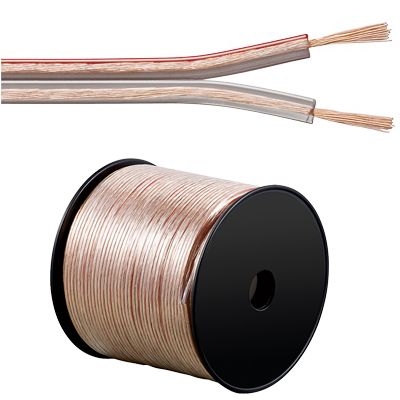 PremiumCord Kabely na propojení reprosoustav 100% CU měď 2x0,5mm2 1m- 100% Cu  měděný vodič- kabel je určen pro přenos audio signálů v pásmu 20Hz-20kHz.- Kabel se používá zejména pro připojení reproduktorů- 2 vodiče o průřezu 0,5mm2- transparentní izolace- cena za 1m (celá cívka 100m)- do napětí 50V